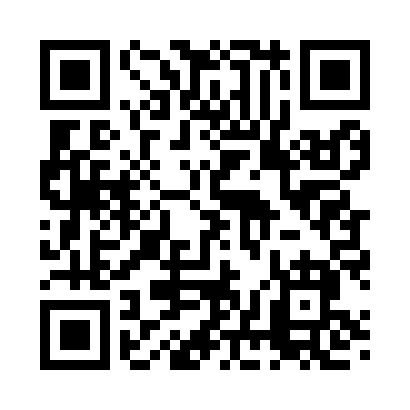 Prayer times for Covington, Georgia, USAWed 1 May 2024 - Fri 31 May 2024High Latitude Method: Angle Based RulePrayer Calculation Method: Islamic Society of North AmericaAsar Calculation Method: ShafiPrayer times provided by https://www.salahtimes.comDateDayFajrSunriseDhuhrAsrMaghribIsha1Wed5:316:461:325:158:199:342Thu5:306:451:325:158:209:353Fri5:296:441:325:158:219:364Sat5:286:431:325:158:219:375Sun5:276:431:325:158:229:386Mon5:266:421:325:158:239:397Tue5:246:411:325:158:249:408Wed5:236:401:325:158:249:419Thu5:226:391:325:158:259:4210Fri5:216:381:325:158:269:4311Sat5:206:371:325:158:279:4412Sun5:196:371:325:158:279:4513Mon5:186:361:325:158:289:4614Tue5:176:351:325:158:299:4715Wed5:166:341:325:168:309:4816Thu5:156:341:325:168:309:4917Fri5:146:331:325:168:319:5018Sat5:136:321:325:168:329:5119Sun5:136:321:325:168:329:5220Mon5:126:311:325:168:339:5321Tue5:116:311:325:168:349:5422Wed5:106:301:325:168:359:5523Thu5:096:301:325:168:359:5524Fri5:096:291:325:168:369:5625Sat5:086:291:325:178:379:5726Sun5:076:281:335:178:379:5827Mon5:076:281:335:178:389:5928Tue5:066:271:335:178:3910:0029Wed5:066:271:335:178:3910:0130Thu5:056:271:335:178:4010:0131Fri5:056:261:335:178:4010:02